1.大武汉客户端二维码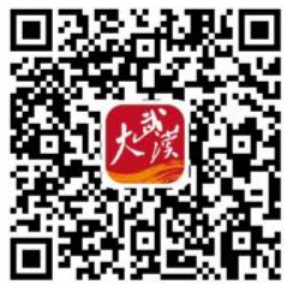 2.群众诉求提交功能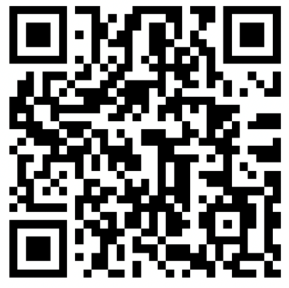 3.争当“城市主人翁”栏目二维码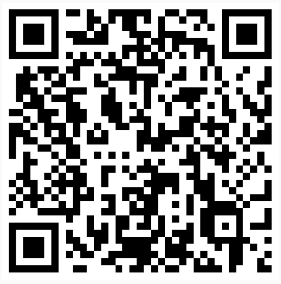 4.“作风建设在行动”系列直播二维码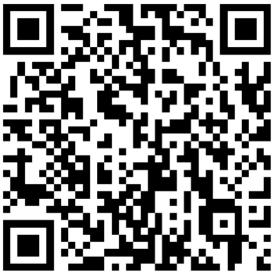 5.“区区小事 满满幸福”系列直播二维码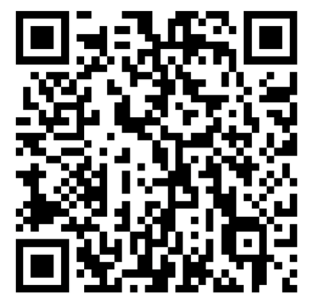 